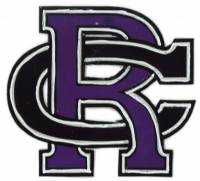 LET’S WELCOME OUR NEW COUGAR FOOTBALL PLAYERSANNUAL WELCOME BACK/FRESHMEN BBQSATURDAY, AUGUST 4, 2018FOOD SERVED AT NOONFreshmen Informational Parent Meeting in the MPR at 11:30 am4th Quarter Club will provide burgers and the trimmingsSenior Players bring: Desserts to feed 8Juniors and Sophomore bring: A side dish to feed 8Freshmen Players bring: Drinks (waters, Gatorade, canned sodas) for 12